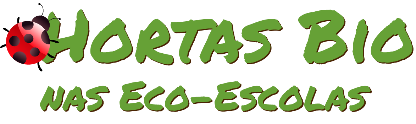 Horta Bio… em casaFicha de RegistoIdentificação da planta escolhidaIdentificação da planta escolhidaNome comum da espécie: Grão de bicoNome científico: Cicer arietinum. Carolus Linnaeus.Quando colocaste a semente na terra?Quando colocaste a semente na terra?Data: 9 maioData: 9 maioQuantos dias passaram até ao aparecimento da plântula?Quantos dias passaram até ao aparecimento da plântula?Resposta:1 semanaResposta:1 semanaRegisto semanal do desenvolvimento da planta:Na primeira semana o grão grelou.Na segunda semana, a planta cresceu muito.O que podes e deves registar?Quanto cresceu? Quantas folhas novas? Apareceram ramificações? Apareceu uma florescência, quando? A planta frutificou? A planta ficou com as folhas amareladas? Murchou? Tem parasitas? Demorou uma semana a crescer. Primeiro cresceu um galho, depois ramificações e folhas. Cresce da noite para o dia. A planta continua verde e a crescer e ramificar.Registo semanal do desenvolvimento da planta:Na primeira semana o grão grelou.Na segunda semana, a planta cresceu muito.O que podes e deves registar?Quanto cresceu? Quantas folhas novas? Apareceram ramificações? Apareceu uma florescência, quando? A planta frutificou? A planta ficou com as folhas amareladas? Murchou? Tem parasitas? Demorou uma semana a crescer. Primeiro cresceu um galho, depois ramificações e folhas. Cresce da noite para o dia. A planta continua verde e a crescer e ramificar.Semana 1: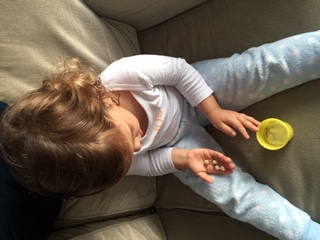 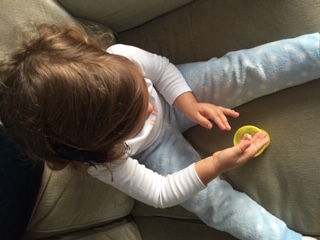 Semana 1:Semana 2 :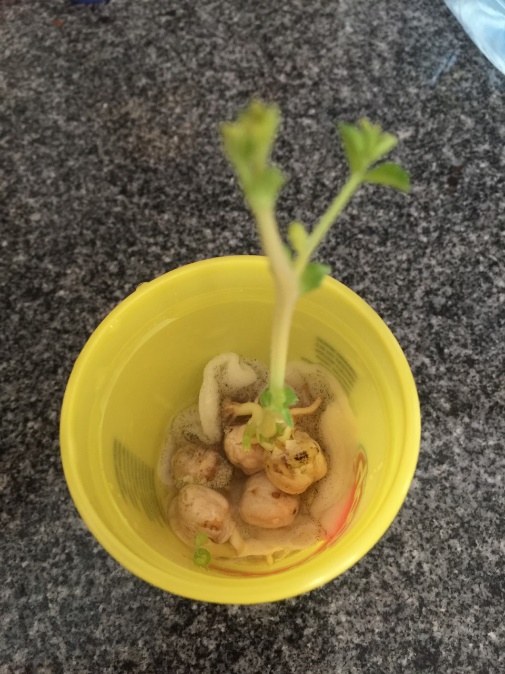 Semana 2 :Semana ….. :Semana ….. :Semana ….. :Semana ….. :Por fim…Descreve-nos como foi feita a sementeira:Num copo de plástico, com algodão molhado, colocamos os grãos .Como foi realizada a manutenção da tua planta?Regámos os grãos todos os dias. Ela foi crescendo.Que materiais utilizaste?Copo de plásticoAlgodãoGrão (4)água